Зарегистрировано в Минюсте России 29 декабря 2012 г. N 26513МИНИСТЕРСТВО ЗДРАВООХРАНЕНИЯ РОССИЙСКОЙ ФЕДЕРАЦИИПРИКАЗот 15 ноября 2012 г. N 925нОБ УТВЕРЖДЕНИИ ПОРЯДКАОКАЗАНИЯ МЕДИЦИНСКОЙ ПОМОЩИ БОЛЬНЫМ С ОСТРЫМИХИМИЧЕСКИМИ ОТРАВЛЕНИЯМИВ соответствии со статьей 37 Федерального закона от 21 ноября 2011 г. N 323-ФЗ "Об основах охраны здоровья граждан в Российской Федерации" (Собрание законодательства Российской Федерации, 2011, N 48, ст. 6724; 2012, N 26, ст. 3442, 3446) приказываю:Утвердить прилагаемый Порядок оказания медицинской помощи больным с острыми химическими отравлениями.МинистрВ.И.СКВОРЦОВАУтвержденприказом Министерства здравоохраненияРоссийской Федерацииот 15 ноября 2012 г. N 925нПОРЯДОКОКАЗАНИЯ МЕДИЦИНСКОЙ ПОМОЩИ БОЛЬНЫМ С ОСТРЫМИХИМИЧЕСКИМИ ОТРАВЛЕНИЯМИ1. Настоящий Порядок устанавливает правила оказания медицинской помощи больным с острыми химическими отравлениями, вызванными веществами, используемыми в медицинских целях (лекарственными препаратами), химическими веществами немедицинского назначения, применяемыми в быту, промышленности, сельском хозяйстве, ядами растительного и животного происхождения, токсинами грибов (далее - больные с острыми химическими отравлениями).2. Медицинская помощь больным с острыми химическими отравлениями (далее - медицинская помощь) оказывается в виде:первичной медико-санитарной помощи;скорой, в том числе скорой специализированной, медицинской помощи;специализированной медицинской помощи.3. Медицинская помощь оказывается в следующих условиях:вне медицинской организации (по месту вызова бригады скорой медицинской помощи, а также в транспортном средстве при медицинской эвакуации);амбулаторно (в условиях, не предусматривающих круглосуточного медицинского наблюдения и лечения), в том числе на дому при вызове медицинского работника;стационарно (в условиях, обеспечивающих круглосуточное медицинское наблюдение и лечение).4. Медицинская помощь оказывается в форме:экстренной - при острых химических отравлениях, представляющих угрозу жизни больного с острыми химическими отравлениями;неотложной - при острых химических отравлениях без явных признаков угрозы жизни больного с острыми химическими отравлениями.5. Оказание медицинской помощи осуществляется на основе установленных стандартов медицинской помощи.6. Первичная медико-санитарная помощь предусматривает:первичную доврачебную медико-санитарную помощь;первичную врачебную медико-санитарную помощь;первичную специализированную медико-санитарную помощь.Первичная доврачебная медико-санитарная помощь осуществляется медицинскими работниками со средним медицинским образованием.Первичная врачебная медико-санитарная помощь оказывается врачом- терапевтом, врачом-терапевтом участковым, врачом общей практики (семейным врачом).Первичная специализированная медико-санитарная помощь оказывается врачами-специалистами.Первичная медико-санитарная помощь заключается в раннем выявлении признаков острого химического отравления и в оказании симптоматического лечения, проведения простых мероприятий по прекращению поступления яда в кровь (промывание желудка, удаления яда с поверхности кожи, слизистых оболочек), введение антидота при показаниях больным с острыми химическими отравлениями фельдшером, иными медицинскими работникам со средним медицинским образованием, врачом-терапевтом, врачом-терапевтом участковым, врачом общей практики (семейным врачом), иными врачами-специалистами, оказывающими первичную медико-санитарную помощь, в направлении больных с острыми химическими отравлениями в медицинские организации, в структуре которых имеются центры (отделения) острых отравлений, отделения реанимации и интенсивной терапии, отделения неотложной терапии, отделения терапии.7. Скорая, в том числе скорая специализированная, медицинская помощь больным с острыми химическими отравлениями оказывается фельдшерскими выездными бригадами скорой медицинской помощи, врачебными выездными бригадами скорой медицинской помощи, специализированными выездными бригадами скорой медицинской помощи в соответствии с приказом Министерства здравоохранения и социального развития Российской Федерации от 1 ноября 2004 г. N 179 "Об утверждении порядка оказания скорой медицинской помощи" (зарегистрирован Министерством юстиции Российской Федерации 23 ноября 2004 г., регистрационный N 6136) с изменениями, внесенными приказами Министерства здравоохранения и социального развития Российской Федерации от 2 августа 2010 г. N 586н (зарегистрирован Министерством юстиции Российской Федерации 30 августа 2010 г., регистрационный N 18289), от 15 марта 2011 г. N 202н (зарегистрирован Министерством юстиции Российской Федерации 4 апреля 2011 г., регистрационный N 20390), от 30 января 2012 г. N 65н (зарегистрирован Министерством юстиции Российской Федерации 14 марта 2012 г., регистрационный N 23472).8. Скорая, в том числе скорая специализированная, медицинская помощь оказывается в экстренной и неотложной форме вне медицинской организации, а также в стационарных условиях медицинской организации.9. При оказании скорой медицинской помощи в случае необходимости осуществляется медицинская эвакуация, которая включает в себя санитарно-авиационную и санитарную эвакуацию.10. Специализированная, в том числе высокотехнологичная, медицинская помощь включает в себя диагностику, лечение острого химического отравления, иных заболеваний и состояний, требующих использования специальных методов и сложных медицинских технологий, проведение мероприятий, направленных на предотвращение развития осложнений, вызванных острым химическим отравлением, а также медицинскую реабилитацию.11. Оказание медицинской помощи больным с острыми химическими отравлениями осуществляется в центрах (отделениях) острых отравлений и в медицинских организациях, имеющих в своем составе отделение (палату, блок) реанимации и интенсивной терапии.12. При отсутствии в медицинской организации центра (отделения) острых отравлений и, имеющей в своем составе отделение (палату, блок) реанимации и интенсивной терапии, оказание медицинской помощи больным с острыми химическими отравлениями тяжелой степени осуществляется в отделении (палате, блоке) реанимации и интенсивной терапии, а для больных с острыми химическими отравлениями средней тяжести и для больных, переводимых из отделения (палаты, блока) реанимации и интенсивной терапии, - в терапевтических отделениях медицинской организации.13. Оказание медицинской помощи больным с острыми химическими отравлениями в возрасте до 15 лет осуществляется в центре (отделении) острых отравлений или в отделении (палате, блоке) реанимации и интенсивной терапии, в котором выделена палата острых отравлений, функционирующих в составе медицинской организации, оказывающей медицинскую помощь детям, или на специально выделенных педиатрических койках в центре (отделении) острых отравлений медицинской организации, оказывающей медицинскую помощь взрослому населению.14. Специализированная медицинская помощь оказывается в медицинских организациях при наличии круглосуточно функционирующих:отделения эндоскопии;отделения ультразвуковой диагностики;отделения лучевой диагностики с кабинетом компьютерной томографии и (или) кабинетом магнитно-резонансной томографии;отделения гипербарической оксигенации;отделения клинической лабораторной диагностики;отделения химико-токсикологических лабораторных исследований.15. При отсутствии в структуре медицинских организаций, оказывающих медицинскую помощь, специализированных токсикологических подразделений, информационно-консультативная поддержка осуществляется информационно-консультативным токсикологическим центром (отделением) по телефону круглосуточно.16. При наличии медицинских показаний лечение больного с острым химическим отравлением проводится с привлечением врачей-специалистов по специальностям, предусмотренным Номенклатурой специальностей специалистов с высшим и послевузовским медицинским и фармацевтическим образованием в сфере здравоохранения Российской Федерации, утвержденной приказом Министерства здравоохранения и социального развития Российской Федерации от 23 апреля 2009 г. N 210н (зарегистрирован Министерством юстиции Российской Федерации 5 июня 2009 г., регистрационный N 14032), с изменениями, внесенными приказом Министерства здравоохранения и социального развития Российской Федерации от 9 февраля 2011 г. N 94н (зарегистрирован Министерством юстиции Российской Федерации 16 марта 2011 г., регистрационный N 20144).17. При необходимости оказания медицинской помощи с обязательным использованием методов экстракорпоральной детоксикации (гемодиализ, гемосорбция и другое) по решению консилиума врачей с участием врача-токсиколога центра (отделения) острых отравлений и при отсутствии медицинских противопоказаний для транспортировки больные с острыми химическими отравлениями переводятся в центр (отделение) острых отравлений медицинской организации.18. В случае развития осложнений, требующих специализированного лечения (послеожоговое сужение пищевода, желудка, токсическая амблиопия, постгипоксическая энцефалопатия с исходом в вегетативное состояние, обострение психического заболевания и другое), больные с острыми химическими отравлениями подлежат переводу в соответствующее отделение медицинской организации по профилю заболевания (осложнения).19. Оказание специализированной, за исключением высокотехнологичной, медицинской помощи осуществляется в федеральных государственных медицинских организациях, находящихся в ведении Министерства здравоохранения Российской Федерации, при необходимости установления окончательного диагноза в связи с нетипичностью течения заболевания, отсутствии эффекта от проводимой терапии и (или) повторных курсов лечения при вероятной эффективности других методов лечения, высоком риске хирургического лечения в связи с осложненным течением основного заболевания или наличием сопутствующих заболеваний, необходимости дообследования в диагностически сложных случаях и (или) комплексной предоперационной подготовке у больных с осложненными формами заболевания, сопутствующими заболеваниями, при необходимости повторной госпитализации по рекомендации указанных федеральных государственных медицинских организаций в соответствии с Порядком направления граждан Российской Федерации в федеральные государственные учреждения, находящиеся в ведении Министерства здравоохранения и социального развития Российской Федерации, для оказания специализированной медицинской помощи, приведенным в приложении к Порядку организации оказания специализированной медицинской помощи, утвержденному приказом Министерства здравоохранения и социального развития Российской Федерации от 16 апреля 2010 г. N 243н (зарегистрирован Министерством юстиции Российской Федерации 12 мая 2010 г., регистрационный N 17175), а также при наличии у больного медицинских показаний - в федеральных государственных медицинских организациях, оказывающих специализированную медицинскую помощь, в соответствии с Порядком направления граждан органами исполнительной власти субъектов Российской Федерации в сфере здравоохранения к месту лечения при наличии медицинских показаний, утвержденным приказом Министерства здравоохранения и социального развития Российской Федерации от 5 октября 2005 г. N 617 (зарегистрирован Министерством юстиции Российской Федерации 27 октября 2005 г., регистрационный N 7115).20. При наличии у больного с острым химическим отравлением медицинских показаний к оказанию высокотехнологичной медицинской помощи его направление в медицинскую организацию, оказывающую высокотехнологичную медицинскую помощь, осуществляется в соответствии с Порядком направления граждан Российской Федерации для оказания высокотехнологичной медицинской помощи за счет бюджетных ассигнований, предусмотренных в федеральном бюджете Министерству здравоохранения и социального развития Российской Федерации, путем применения специализированной информационной системы, утвержденным приказом Министерства здравоохранения и социального развития Российской Федерации от 28 декабря 2011 г. N 1689н (зарегистрирован Министерством юстиции Российской Федерации 8 февраля 2012 г., регистрационный N 23164).21. После окончания срока оказания медицинской помощи в стационарных условиях больным с острыми химическими отравлениями их дальнейшие тактика ведения и медицинская реабилитация определяются консилиумом врачей.22. Больные с острыми химическими отравлениями по медицинским показаниям направляются для проведения реабилитационных мероприятий в специализированные медицинские и санаторно-курортные организации.23. Оказание медицинской помощи больным с острыми химическими отравлениями осуществляется в соответствии и приложениями N 1 - 6 к настоящему Порядку.Приложение N 1к Порядку оказания медицинскойпомощи больным с острыми химическимиотравлениями, утвержденному приказомМинистерства здравоохраненияРоссийской Федерацииот 15 ноября 2012 г. N 925нПРАВИЛАОРГАНИЗАЦИИ ДЕЯТЕЛЬНОСТИ ЦЕНТРА (ОТДЕЛЕНИЯ)ОСТРЫХ ОТРАВЛЕНИЙ1. Настоящие Правила определяют порядок организации деятельности центра (отделения) острых отравлений (далее - Центр), оказывающего медицинскую помощь больным с острыми химическими отравлениями в медицинских организациях.2. Центр является структурным подразделением медицинской организации.3. Структура и штатная численность Центра устанавливаются руководителем медицинской организации, в структуре которой организован Центр, исходя из объема проводимой лечебно-диагностической работы и численности обслуживаемого населения, с учетом рекомендуемых штатных нормативов, предусмотренных приложениями N 2 и 3 к Порядку оказания медицинской помощи больным с острыми химическими отравлениями, утвержденному настоящим приказом.4. Центр оснащается в соответствии со стандартом оснащения, предусмотренным приложениями N 3 и 6 к Порядку оказания медицинской помощи больным с острыми химическими отравлениями, утвержденному настоящим приказом.5. Для организации деятельности Центра в его структуре рекомендуется предусматривать:приемное отделение (кабинет);отделение (палату, блок) реанимации и интенсивной терапии с малой операционной для экстренной детоксикации;отделение (палаты) острых отравлений;химико-токсикологическую лабораторию <*>;--------------------------------<*> На обслуживаемых территориях с малой численностью населения проведение химико-токсикологических исследований возлагается на соответствующую лабораторию бюро судебно-медицинской экспертизы или наркологического диспансера при условии обеспечения круглосуточного выполнения отдельных анализов, либо клинико-биохимическую лабораторию медицинской организации, в структуре которой организована химико-токсикологическая лаборатория, оснащенная оборудованием для тонкослойной хроматографии (определение лекарственных препаратов), газо-жидкостной хроматографии, для проведения иммуно-ферментного анализа с использованием иммуно-хроматографических тестов.информационно-консультативный токсикологический центр (отделение) <*>.--------------------------------<*> В случае отсутствия в структуре медицинской организации центра (отделения) острых отравлений информационно-консультативный токсикологический центр (отделение) создается в качестве самостоятельного структурного подразделения данной медицинской организации.6. На должность заведующего Центром, заведующего приемным отделением (кабинетом), заведующего отделением острых отравлений, а также врача-токсиколога приемного отделения (кабинета) и отделения острых отравлений назначается специалист, соответствующий Квалификационным требованиям к специалистам с высшим и послевузовским медицинским и фармацевтическим образованием в сфере здравоохранения, утвержденным приказом Министерства здравоохранения и социального развития Российской Федерации от 7 июля 2009 г. N 415н (зарегистрирован Министерством юстиции Российской Федерации 9 июля 2009 г., регистрационный N 14292), с изменениями, внесенными приказом Министерства здравоохранения и социального развития Российской Федерации от 26 декабря 2011 г. N 1644н (зарегистрирован Министерством юстиции Российской Федерации 18 апреля 2012 г., регистрационный N 23879), по специальности "токсикология".7. На должность заведующего отделением реанимации и интенсивной терапии с малой операционной для экстренной детоксикации и врача-анестезиолога-реаниматолога данного отделения назначается специалист, соответствующий Квалификационным требованиям к специалистам с высшим и послевузовским медицинским и фармацевтическим образованием в сфере здравоохранения, утвержденным приказом Министерства здравоохранения и социального развития Российской Федерации от 7 июля 2009 г. N 415н, по специальности "анестезиология и реаниматология", прошедший подготовку по специальности "токсикология".8. На должности заведующего химико-токсикологической лабораторией и специалистов химико-токсикологической лаборатории назначаются специалисты, соответствующие Квалификационным требованиям к специалистам с высшим и послевузовским медицинским и фармацевтическим образованием в сфере здравоохранения, утвержденным приказом Министерства здравоохранения и социального развития Российской Федерации от 7 июля 2009 г. N 415н, по специальности "клиническая лабораторная диагностика".9. Структурные подразделения Центра, указанные в пункте 5 настоящих Правил, оборудуются с учетом специфики больных с острыми химическими отравлениями (суицидальные попытки, интоксикационные психозы вследствие отравления психоактивными веществами, наркотическая и алкогольная зависимость, абстинентный синдром и алкогольный делирий, обострения психических заболеваний и другие острые психические расстройства).10. Приемное отделение (кабинет) Центра:обеспечивает преемственность этапов медицинской помощи больным с острыми химическими отравлениями;проводит первичный отбор больных с острыми химическими отравлениями по диагнозу и тяжести на основании анамнеза и клинической картины;определяет медицинские показания к оказанию специализированной медицинской помощи больным с острыми химическими отравлениями;осуществляет регистрацию больных с острыми химическими отравлениями.11. Прием больных в Центре осуществляет врач-токсиколог или врач-анестезиолог-реаниматолог Центра, а при наличии медицинских показаний - врач-психиатр.12. Для осуществления консультаций врачей-специалистов, диагностических исследований с целью дифференциальной диагностики и оказания врачебной помощи больным с острыми химическими отравлениями, не нуждающимся в госпитализации в Центр, рекомендуется предусматривать помещение для кратковременного пребывания больных (диагностическая палата).13. Отделение (палата, блок) реанимации и интенсивной терапии с малой операционной для экстренной детоксикации осуществляет следующие функции:реанимационные мероприятия и интенсивная терапия, направленные на восстановление и поддержание жизненно важных функций организма, нарушенных у пострадавших в токсикогенной, а также в соматогенной стадии острого химического отравления;интенсивный мониторинг функции сердечно-сосудистой и дыхательной систем, печени, почек, гомеостаза у больных с острыми отравлениями веществами, специфическое токсическое действие которых может проявиться через 24 - 72 часа;проведение экстренной, в том числе экстракорпоральной, детоксикации.14. При стабилизации функций жизненно-важных органов и систем организма и отсутствии необходимости продолжения интенсивного наблюдения и терапии, а также при окончании детоксикационной терапии больные с острыми химическими отравлениями переводятся в отделение (палату) острых отравлений для проведения реабилитации.15. Отделение (палаты) острых отравлений осуществляет следующие функции:оказание медицинской помощи больным с острыми химическими отравлениями в соматогенной стадии, переводимых из отделения (палаты, блока) реанимации и интенсивной терапии, а также их медицинская реабилитация;оказание медицинской помощи больным с острыми химическими отравлениями, поступающим из приемного отделения (кабинета) Центра, не нуждающимся в мероприятиях реанимации, интенсивной терапии и экстренной детоксикации;организация лечебно-охранительного режима, в том числе больных с суицидальными отравлениями, обострением психических заболеваний.16. В отделении (палатах) острых отравлений больные с острыми химическими отравлениями находятся до соматического выздоровления с последующей выпиской либо переводом в психиатрический стационар (по решению врача-психиатра) или другие медицинские организации (отделения) в случаях наличия осложнений, требующих специализированного лечения (послеожоговое сужение пищевода, желудка, токсическая амблиопия и другое).17. Химико-токсикологическая лаборатория осуществляет следующие функции:проведение качественного и количественного исследования биологических объектов на наличие токсичных веществ с целью химико-токсикологической экспресс-диагностики (не более 2-х часов) острого химического отравления по направлениям деятельности Центра, других подразделений медицинской организации, в составе которой создан Центр, а также по направлениям деятельности иных медицинских организаций по согласованию с дежурным врачом-токсикологом Центра за исключением исследования биологических проб, отобранных и упакованных с нарушением положений приказа Министерства здравоохранения и социального развития Российской Федерации от 27 января 2006 г. N 40 "Об организации проведения химико-токсикологических исследований при аналитической диагностике наличия в организме человека алкоголя, наркотических средств, психотропных и других токсических веществ" (зарегистрирован Министерством юстиции Российской Федерации 26 февраля 2006 г., регистрационный N 7544);проведение расширенного исследования биологических объектов на наличие токсичных веществ;проведение биохимических токсикологических исследований (качественное и количественное определение свободного гемоглобина в крови и моче, карбоксигемоглобина, метгемоглобина, ацетилхолинэстеразы);регистрация каждой принятой пробы, процесса и результата химико-токсикологического исследования, отражающих объективные данные каждого этапа исследования, в соответствии с приказом Министерства здравоохранения и социального развития Российской Федерации от 27 января 2006 г. N 40 "Об организации проведения химико-токсикологических исследований при аналитической диагностике наличия в организме человека алкоголя, наркотических средств, психотропных и других токсических веществ";доведение результатов химико-токсикологических исследований до сведения дежурного врача-токсиколога по окончании исследования (с последующим письменным подтверждением) и их выдача медицинским организациям;оказание консультативной помощи в пределах компетенции отделениям и другим лабораториям медицинской организации, в составе которой организована химико-токсикологическая лаборатория, а также другим медицинским организациям.18. В структуре химико-токсикологической лаборатории для обеспечения возможности проведения полного комплекса исследований рекомендуется предусматривать следующие помещения:помещение для приема биологических объектов;помещение для хранения биологических объектов;рабочая комната для подготовки проб, оборудованная вытяжными шкафами, лабораторной мебелью, подводом горячей и холодной воды;рабочая комната для проведения исследований, оборудованная вытяжными шкафами, лабораторной мебелью, подводом горячей и холодной воды;помещение для хранения реактивов и органических растворителей, оборудованное металлическими шкафами-сейфами, с принудительной вентиляцией;помещение для отдыха медицинских работников химико-токсикологической лаборатории;кабинет заведующего химико-токсикологической лабораторией, оборудованный оргтехникой и средствами связи;кабинет старшей сестры (старшего лаборанта).19. В Центре помимо функций, указанных в пунктах 10, 13, 15 и 17 настоящих Правил, осуществляются также следующие функции:оказание специализированной медицинской помощи больным с острым химическим отравлением на основе установленных стандартов медицинской помощи;оказание медицинской помощи больным с острыми химическими отравлениями или подозрением на острое химическое отравление веществами, используемыми в медицинских и немедицинских целях и составляющими заболевания по кодам Т36 - Т65 Международной статистической классификации болезней и проблем со здоровьем (десятый пересмотр), в том числе больным, имеющим клинические проявления передозировки или отравления веществами по кодам Т40 (наркотические средства и психодислептики) и Т43.6 (психостимулирующие средства, характеризующиеся возможностью пристрастия к ним, - производные амфетамина) Международной статистической классификации болезней и проблем со здоровьем (десятый пересмотр), требующими для лечения применение методов реанимации и интенсивной терапии, детоксикации, а также больным с отравлением этанолом (алкогольная кома), заболеванием по коду Т51.0 Международной статистической классификации болезней и проблем со здоровьем (десятый пересмотр) вне зависимости от его причины;оказание ежедневной круглосуточной консультативной помощи медицинским организациям и населению по вопросам, касающимся острого химического воздействия;участие в ликвидации медицинских последствий массовых химических отравлений;участие в проведении экспертизы временной нетрудоспособности и прогностической оценки степени тяжести заболевания больных с острыми химическими отравлениями, а также в решении вопросов о направлении на медико-социальную экспертизу больных с острыми химическими отравлениями при течении заболевания, приводящем к инвалидности;организационно-методическая помощь медицинским организациям по оказанию медицинской помощи населению при острых химических отравлениях, профилактика острых химических отравлений;внедрение в практику новых лечебно-диагностических технологий на основе последних научно-технических достижений.Приложение N 2к Порядку оказания медицинскойпомощи больным с острыми химическимиотравлениями, утвержденному приказомМинистерства здравоохраненияРоссийской Федерацииот 15 ноября 2012 г. N 925нРЕКОМЕНДУЕМЫЕ ШТАТНЫЕ НОРМАТИВЫЦЕНТРА (ОТДЕЛЕНИЯ) ОСТРЫХ ОТРАВЛЕНИЙ (ЗА ИСКЛЮЧЕНИЕМИНФОРМАЦИОННО-КОНСУЛЬТАТИВНОГО ТОКСИКОЛОГИЧЕСКОГОЦЕНТРА (ОТДЕЛЕНИЯ))┌───┬───────────────────────────┬─────────────────────────────────────────┐│ N │  Наименование должности   │          Количество должностей          ││п/п│                           │                                         │├───┼───────────────────────────┼─────────────────────────────────────────┤│ 1 │Заведующий Центром - врач- │                    1                    ││   │токсиколог                 │                                         │├───┴───────────────────────────┴─────────────────────────────────────────┤│                      Приемное отделение (кабинет)                       │├───┬───────────────────────────┬─────────────────────────────────────────┤│ 2 │Заведующий Отделением -    │                    1                    ││   │врач-токсиколог            │                                         │├───┼───────────────────────────┼─────────────────────────────────────────┤│ 3 │Врач-токсиколог            │  4,75 (для обеспечения круглосуточной   ││   │                           │                 работы)                 │├───┼───────────────────────────┼─────────────────────────────────────────┤│ 4 │Медицинская сестра         │  4,75 (для обеспечения круглосуточной   ││   │палатная (постовая)        │                 работы)                 │├───┼───────────────────────────┼─────────────────────────────────────────┤│ 5 │Медицинский регистратор    │  4,75 (для обеспечения круглосуточной   ││   │                           │                 работы)                 │├───┼───────────────────────────┼─────────────────────────────────────────┤│ 6 │Старшая медицинская сестра │                    1                    │├───┼───────────────────────────┼─────────────────────────────────────────┤│ 7 │Младшая медицинская сестра │  4,75 (для обеспечения круглосуточной   ││   │по уходу за больными       │                 работы)                 │├───┼───────────────────────────┼─────────────────────────────────────────┤│ 8 │Санитар                    │   9,5 (для обеспечения круглосуточной   ││   │                           │                 работы)                 │├───┼───────────────────────────┼─────────────────────────────────────────┤│ 9 │Сестра-хозяйка             │                    1                    │├───┴───────────────────────────┴─────────────────────────────────────────┤│    Отделение (палаты, блок) реанимации и интенсивной терапии с малой    ││                операционной для экстренной детоксикации                 │├───┬───────────────────────────┬─────────────────────────────────────────┤│10 │Заведующий Отделением -    │                    1                    ││   │врач-анестезиолог-         │                                         ││   │реаниматолог               │                                         │├───┼───────────────────────────┼─────────────────────────────────────────┤│11 │Врач-анестезиолог-         │     5,14 на 6 коек (для обеспечения     ││   │реаниматолог               │         круглосуточной работы)          │├───┼───────────────────────────┼─────────────────────────────────────────┤│12 │Врач-токсиколог            │      5,14 на 6 коек для проведения      ││   │                           │      детоксикации (для обеспечения      ││   │                           │         круглосуточной работы)          │├───┼───────────────────────────┼─────────────────────────────────────────┤│13 │Врач клинической           │  4,75 (для обеспечения круглосуточной   ││   │лабораторной диагностики   │ работы в клинико-биохимической экспресс ││   │                           │              лаборатории)               │├───┼───────────────────────────┼─────────────────────────────────────────┤│14 │Медицинская сестра         │    4,75 на 3 койки (для обеспечения     ││   │палатная (постовая)        │         круглосуточной работы);         ││   │                           │  4,75 для проведения детоксикации (для  ││   │                           │   обеспечения круглосуточной работы)    │├───┼───────────────────────────┼─────────────────────────────────────────┤│15 │Медицинский технолог,      │  4,75 (для обеспечения круглосуточной   ││   │медицинский лабораторный   │ работы в клинико-биохимической экспресс-││   │техник (фельдшер-          │              лаборатории)               ││   │лаборант); лаборант        │                                         │├───┼───────────────────────────┼─────────────────────────────────────────┤    КонсультантПлюс: примечание.    Нумерация  номеров  по  порядку  дана  в  соответствии   с  официальнымтекстом документа.│17 │Старшая медицинская сестра │                    1                    │├───┼───────────────────────────┼─────────────────────────────────────────┤│18 │Техник по обеспечению      │  4,75 (для обеспечения круглосуточной   ││   │работы диализно-           │                 работы)                 ││   │сорбционного оборудования  │                                         │├───┼───────────────────────────┼─────────────────────────────────────────┤│19 │Младшая медицинская сестра │     4,75 на 6 коек (для обеспечения     ││   │по уходу за больными       │         круглосуточной работы)          │├───┼───────────────────────────┼─────────────────────────────────────────┤│20 │Санитар                    │     9,5 на 6 коек (для обеспечения      ││   │                           │         круглосуточной работы);         ││   │                           │        2 (для уборки помещений)         │├───┼───────────────────────────┼─────────────────────────────────────────┤│21 │Сестра-хозяйка             │                    1                    │├───┴───────────────────────────┴─────────────────────────────────────────┤│                  Отделение (палаты) острых отравлений                   │├───┬───────────────────────────┬─────────────────────────────────────────┤│22 │Заведующий Отделением -    │                    1                    ││   │врач-токсиколог            │                                         │├───┼───────────────────────────┼─────────────────────────────────────────┤│23 │Врач-токсиколог            │1 для работы в дневное время на Отделение││   │                           │       мощностью не менее 25 коек;       ││   │                           │    4,75 на 15 коек (для обеспечения     ││   │                           │         круглосуточной работы);         ││   │                           │  2 для приема больных (при отсутствии   ││   │                           │     приемного отделения (кабинета)      │├───┼───────────────────────────┼─────────────────────────────────────────┤│24 │Врач-психиатр              │                    1                    │├───┼───────────────────────────┼─────────────────────────────────────────┤│25 │Медицинская сестра         │    4,75 на 15 коек (для обеспечения     ││   │палатная (постовая)        │         круглосуточной работы);         ││   │                           │    4,75 на центр (отделение) острых     ││   │                           │отравлений для обеспечения круглосуточной││   │                           │работы по приему больных (при отсутствии ││   │                           │     приемного отделения (кабинета)      │├───┼───────────────────────────┼─────────────────────────────────────────┤│26 │Медицинская сестра         │                    1                    ││   │процедурной                │                                         │├───┼───────────────────────────┼─────────────────────────────────────────┤│27 │Старшая медицинская сестра │                    1                    │├───┼───────────────────────────┼─────────────────────────────────────────┤│28 │Младшая медицинская сестра │    4,75 на 15 коек (для обеспечения     ││   │по уходу за больными       │         круглосуточной работы);         ││   │                           │  4,75 (для обеспечения круглосуточной   ││   │                           │работы по приему больных (при отсутствии ││   │                           │     приемного отделения (кабинета))     │├───┼───────────────────────────┼─────────────────────────────────────────┤│29 │Санитар                    │             5 на отделение;             ││   │                           │     9,5 на 15 коек (для обеспечения     ││   │                           │         круглосуточной работы)          │├───┼───────────────────────────┼─────────────────────────────────────────┤│30 │Сестра-хозяйка             │                    1                    │├───┴───────────────────────────┴─────────────────────────────────────────┤│                  Химико-токсикологическая лаборатория                   │├───┬───────────────────────────┬─────────────────────────────────────────┤│31 │Заведующий Лабораторией -  │                    1                    ││   │врач клинической           │                                         ││   │лабораторной диагностики   │                                         │├───┼───────────────────────────┼─────────────────────────────────────────┤│32 │Врач клинической           │устанавливается в соответствии с порядком││   │лабораторной диагностики,  │ и нормами соответствующего структурного ││   │биолог                     │              подразделения              │├───┼───────────────────────────┼─────────────────────────────────────────┤│33 │Медицинский технолог,      │устанавливается в соответствии с порядком││   │медицинский лабораторный   │ и нормами соответствующего структурного ││   │техник (фельдшер-          │              подразделения              ││   │лаборант); лаборант        │                                         │├───┼───────────────────────────┼─────────────────────────────────────────┤│34 │Санитар                    │                    2                    │└───┴───────────────────────────┴─────────────────────────────────────────┘Примечания:1. В отделении (палатах) острых отравлений с числом коек менее 25 должность заведующего устанавливается вместо 1 должности врача-токсиколога.2. Для оказания экстренной круглосуточной медицинской помощи больным с психическими расстройствами в центре (отделении) острых отравлений дополнительно устанавливаются должности врачей-психиатров.Приложение N 3к Порядку оказания медицинскойпомощи больным с острыми химическимиотравлениями, утвержденному приказомМинистерства здравоохраненияРоссийской Федерацииот 15 ноября 2012 г. N 925нСТАНДАРТОСНАЩЕНИЯ ЦЕНТРА (ОТДЕЛЕНИЯ) ОСТРЫХ ОТРАВЛЕНИЙ(ЗА ИСКЛЮЧЕНИЕМ ИНФОРМАЦИОННО-КОНСУЛЬТАТИВНОГОТОКСИКОЛОГИЧЕСКОГО ЦЕНТРА (ОТДЕЛЕНИЯ))Примечание:для отделения (палаты) острых отравлений не устанавливается специальных требований к стандарту оснащения.Приложение N 4к Порядку оказания медицинскойпомощи больным с острыми химическимиотравлениями, утвержденному приказомМинистерства здравоохраненияРоссийской Федерацииот 15 ноября 2012 г. N 925нПРАВИЛАОРГАНИЗАЦИИ ДЕЯТЕЛЬНОСТИ ИНФОРМАЦИОННО-КОНСУЛЬТАТИВНОГОТОКСИКОЛОГИЧЕСКОГО ЦЕНТРА (ОТДЕЛЕНИЯ)1. Настоящие Правила определяют порядок организации деятельности Информационно-консультативного токсикологического центра (отделения) (далее - Центр), оказывающего медицинскую помощь больным с острыми химическими отравлениями.2. Центр является структурным подразделением медицинской организации, оказывающей медицинскую помощь больным с острыми химическими отравлениями, или структурным подразделением центра (отделения) острых отравлений.3. Центр возглавляет заведующий, который назначается на должность и освобождается от должности руководителем медицинской организации, в структуре которой создан Центр.В Центре, входящем в структуру центра (отделения) острых отравлений, на основании приказа руководителя медицинской организации обязанности заведующего могут быть возложены на заведующего центром (отделения) острых отравлений или на одного из врачей-токсикологов.4. На должность заведующего Центром и врача-токсиколога Центра назначается специалист, соответствующий Квалификационным требованиям к специалистам с высшим и послевузовским медицинским и фармацевтическим образованием в сфере здравоохранения, утвержденным приказом Министерства здравоохранения и социального развития России от 7 июля 2009 г. N 415н, по специальности "токсикология".5. Центр осуществляет следующие функции:круглосуточную консультативную помощь по телефону медицинским организациям, другим организациям, а также населению по вопросам, касающимся острых химических отравлений;консультации больных с острыми химическими отравлениями, поступающих в медицинскую организацию, в структуре которой создан Центр, а также посредством выезда в медицинские организации, в том числе в случаях массовых химических отравлений и техногенных химических аварий;изучение распространенности, структуры, причин острых химических отравлений;участие в организации и проведении профилактики острых химических отравлений;внедрение в медицинскую практику новых информационных и других технологий на основе последних научно-технических достижений;организационно-методическое руководство медицинских организаций по вопросам оказания медицинской помощи при острой химической патологии;иные функции в соответствии с действующим законодательством Российской Федерации.6. Структура и штатная численность Центра устанавливаются руководителем медицинской организации, в структуре которой он создан, с учетом рекомендуемых штатных нормативов, предусмотренных приложением N 5 к Порядку оказания медицинской помощи больным с острыми химическими отравлениями, утвержденному настоящим приказом.7. Оснащение Центра осуществляется в соответствии со стандартом оснащения, предусмотренным приложением N 6 к Порядку оказания медицинской помощи больным с острыми химическими отравлениями, утвержденному настоящим приказом.Приложение N 5к Порядку оказания медицинскойпомощи больным с острыми химическимиотравлениями, утвержденному приказомМинистерства здравоохраненияРоссийской Федерацииот 15 ноября 2012 г. N 925нРЕКОМЕНДУЕМЫЕ ШТАТНЫЕ НОРМАТИВЫИНФОРМАЦИОННО-КОНСУЛЬТАТИВНОГО ТОКСИКОЛОГИЧЕСКОГОЦЕНТРА (ОТДЕЛЕНИЯ)--------------------------------<*> Должность заведующего информационно-консультативным токсикологическим центром (отделением) вводится, если информационно-консультативный токсикологический центр (отделение) является структурным подразделением медицинской организации.Приложение N 6к Порядку оказания медицинскойпомощи больным с острыми химическимиотравлениями, утвержденному приказомМинистерства здравоохраненияРоссийской Федерацииот 15 ноября 2012 г. N 925нСТАНДАРТОСНАЩЕНИЯ ИНФОРМАЦИОННО-КОНСУЛЬТАТИВНОГО ТОКСИКОЛОГИЧЕСКОГОЦЕНТРА (ОТДЕЛЕНИЯ)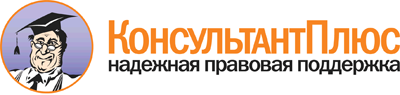  Приказ Минздрава России от 15.11.2012 N 925н
"Об утверждении Порядка оказания медицинской помощи больным с острыми химическими отравлениями"
(Зарегистрировано в Минюсте России 29.12.2012 N 26513) Документ предоставлен КонсультантПлюс

www.consultant.ru 

Дата сохранения: 22.10.2015 
  N  п/п                     Наименование                       Требуемое     количество      (шт.)                           Приемное отделение (кабинет)                                             Приемное отделение (кабинет)                                             Приемное отделение (кабинет)                        1  Зонд желудочный в стерильной упаковке                по потребности 2  Роторасширитель, языкодержатель (в стерильной        упаковке)                                            по потребности 3  Ларингоскоп с набором клинков                              1        4  Интубационные трубки                                 по потребности 5  Набор для трахеотомии/коникотомии                          1        6  Аппарат ручной для искусственной вентиляции легких у взрослых и детей                                           1        7  Электровакуумный отсасыватель                              1           Отделение (палата, блок) реанимации и интенсивной терапии с малой                операционной для экстракорпоральной детоксикации                 Отделение (палата, блок) реанимации и интенсивной терапии с малой                операционной для экстракорпоральной детоксикации                 Отделение (палата, блок) реанимации и интенсивной терапии с малой                операционной для экстракорпоральной детоксикации              8  Зонд желудочный                                      по потребности 9  Аппарат для гемодиализа "искусственная почка"          не менее 2   10 Гемодиализаторы и кровопроводящие магистрали к ним   по потребности 11 Система очистки воды                                       1        12 Аппарат для гемосорбции                                не менее 1   13 Аппарат для плазмафереза                                   1        14 Аппарат для постоянной низкопоточной вено-венозной   гемофильтрации (гемодиафильтрации)                         1        15 Аппарат для перитонеального диализа с                принадлежностями                                           1        16 Аппарат для ультрафиолетовой гемотерапии с набором   кювет                                                      2        17 Аппарат для лазерной гемотерапии                           1        18 Аппарат для получения лекарственных растворов        гипохлорита натрия                                         2        19 Двухпросветный кишечный зонд для кишечного лаважа    по потребности 20 Система для приема стула                             по потребности 21 Перфузионный роликовый насос                               2        22 Ингалятор аэрозольный ультразвуковой                       2                         Химико-токсикологическая лаборатория                                     Химико-токсикологическая лаборатория                                     Химико-токсикологическая лаборатория                    23 Газовый хроматограф с детектором по теплопроводности       2        24 Газовый хроматограф с детектором по ионизации        пламени или детектором электронного захвата                1        25 Газовый хроматограф с детектором электронного        захвата                                                    1        26 Газовый хроматограф с азотно-фосфорным детектором          1        27 Комплект для тонкослойной хроматографии                    1        28 Набор иммуно-хроматографических тестов                     1        29 Комплект оборудования для иммуноанализа              (иммуноферментный или иммунофлюоресцентный)                1        30 Фотоколориметр                                             1        31 УФ-спектрофотометр                                         1        32 pH-метр                                                    1        33 Дистиллятор                                                1        34 Холодильник                                                1        35 Шкаф морозильный (-30 °C)                                  1        36 Центрифуга лабораторная                                    2        37 Комплект-укладка для транспортировки биожидкостей          1        38 Дозаторы механические или электронные                      10       39 Баня водяная                                               1        40 Аппарат для получения деионизированной воды                1        41 Встряхиватель пробирок                                     2        42 Компьютеры персональные с принтерами                       1        43 Программы для компьютеров для выполнения             внутрилабораторного контроля качества лабораторных   исследований                                               1        44 Программы для компьютеров для формирования           лабораторной информационной системы (ЛИС)                  1        45 Микроскоп бинокулярный                                     1        46 Термостат                                                  1        47 СВЧ-печь                                                   1        48 Стерилизатор паровой (автоклав)                            1        49 Ультразвуковая баня                                        1        N п/п       Наименование должности             Количество должностей      1 Заведующий информационно-            консультативным токсикологическим    центром (отделением) - врач-         токсиколог <*>1                               2 Врач-токсиколог                      4,75 (для обеспечения          круглосуточной работы);        1 (для выполнения выездных     консультаций)                   3 Медицинский регистратор              1                               4 Санитар                              2 (для уборки помещений)        5 Оператор электронно-вычислительной   машины                               2                               N  п/п                    Наименование                       Требуемое    количество, шт.  1  Персональный компьютер                                    2         2  Принтер лазерный                                          1         3  Копир                                                     1         4  Сканер цветной                                            1         5  Аппарат для факсимильной связи                            1         6  Телефонные линии индивидуальные, в том числе 1 -   выделенная для телефонных консультаций                    2         7  Офисная мебель для работы, хранения документации,  размещения оргтехники                               по потребности 